Пояснительная запискак проекту решения Думы Краснокамского городского округа «О внесении изменений в Правила благоустройства территории Краснокамского городского округа, утвержденные решением Краснокамской городской Думы от 24.04.2019 № 61».Предлагаемый проект решения Думы Краснокамского городского округа разработан в соответствии с Федеральным законом от 06 октября 2003 г. № 131-ФЗ «Об общих принципах организации местного самоуправления в Российской Федерации», Законом Пермского края от 05 апреля 2022 г. № 57-ПК «Об озелененных территориях Пермского края», Градостроительным кодексом Российской Федерации.Нормативно-правовой акт направлен на внесение изменений в Правила благоустройства территории Краснокамского городского округа, утвержденные решением Краснокамской городской Думы от 24.04.2019 № 61».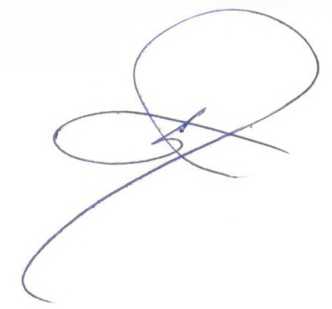 Начальник МКУ «УГЗЭП»                                                          Д.Л. Бояршинов